a)Título del proyecto, destinatarios, objetivos, participantes, áreas, materias, asignaturas, ámbitos o módulos implicadosResumen: Las miniolimpiadas nacen a raíz de la necesidad de compartir un espacio educativo entre todos los centros de la comarca de Montesur, este proyecto nos brinda la oportunidad de vivir una experiencia educativa motivadora tanto para el docente como para el alumnado, como para toda la comunidad educativa. La realización de este proyecto potencia la participación, la cooperación, la CONVIVENCIA y un trabajo específico en valores tan relevantes como el respeto, la tolerancia y el compañerismo, sin olvidar nunca los efectos sobre la salud que tiene el deporte en sí. Por todo ello creemos que la realización de las miniolimpiadas es una oportunidad que no podemos ni queremos dejar pasar. “mens sana in corpore sano”Título del Proyecto: Miniolimpiadas EscolaresDestinatarios: Alumnos de infantil y primaria de los centros CEIP Jesús Nazareno, CEIP Hijos de Obrero, CRA Entrejaras, CEIP Nuestra Señora del Castillo. Objetivos:1.- Objetivos Generalesa) Practicar y valorar actividades físicas que permitan satisfacer sus propias necesidades y así como desarrollar  habilidades motrices y capacidades físicas básicas por los efectos beneficiosos que conllevan sobre su salud. b) Utilizar diversas actividades físico deportivo como medio de interacción de los alumnos y alumnas aprendiendo al resolver conflictos provocados por la acción del juego. c)  Participar en actividades deportivas estableciendo relaciones constructivas y equilibradas con los demás, desarrollando actitudes de cooperación y respeto independientemente del nivel alcanzado. d) Comprender y desarrollar las posibilidades del cuerpo, perfeccionando su control y valorando la importancia expresiva y comunicativa del movimiento. e)  Reconocer los efectos positivos  de actividad físico deportiva para la conformación de la persona, como medio de integración social y mejora de la calidad de vida y la salud. f)  Organizar y realizar actividades físico deportivas adoptando hábitos de higiene con el fin de mejorar las condiciones de calidad de vida y salud, así como evitar en la medida de lo posible las lesiones. g) Experimentar la convivencia con otras personas de nuestro entorno desde un prisma lúdico y deportivo.h) Aunar a toda la comunidad educativa (familias, alumnos y docentes), Ayuntamientos, vecinos/as del pueblo, alumnos/as de los institutos de Almadén  y asociaciones de la localidad en la construcción de este proyecto.Participantes: 601 alumnos/as de infantil y primaria.Asociaciones voluntarias: AMPA, AMFAR, Rumbrosa, Asociación “Los Portales”, Asociación de jóvenes.Instituciones: Consejería de educación, cultura y deportes de Castilla La Mancha, Diputación de Ciudad Real y Ayuntamiento Chillón.Áreas: Educación física, Lengua Castellana, Matemáticas, Valores cívicos y morales.Líneas prioritarias: 1) Participación del alumnado y desarrollo de la convivencia en los centros.7) Desarrollo del talento y máximas capacidades.8) Coeducación: educar para la igualdad de derechos de mujeres y hombres.9) Hábitos saludables y actividades físico deportivas.11) Enriquecimiento en la diferencia.b)Breve descripción del centro educativo: entorno, organización, cifras de alumnado y profesorado, referencia al resto de la comunidad educativa participante de la vida del centro.Descripción del Entorno:Debido a que todos los centros pertenecemos a la comarca Montesur que incluye a las poblaciones de Almadén, Chillón, Alamillo, Guadalmez, Almadenejos y San Benito vamos a hacer referencia muy brevemente a las características globales de nuestra zona: Los centros están ubicados en Montesur, a unos 120 Km. de la capital. La lejanía a grandes núcleos de población y la mala comunicación hace que sea difícil el acceso a una formación completa y continua.Contamos con una población aproximada de 10.000 habitantes repartidos en las seis localidades (620 habitantes Almadenejos, 498 Alamillo, 250 San Benito, 860 Guadalmez, 5.989 Almadén y 2.000 Chillón) La población en su mayoría es adulta, un 12% son menores, un 59% están en edades comprendidas entre los 20 y los 65 años (población activa) y un 29% son mayores de 65 años.El nivel cultural, en términos generales, es medio-bajo, ya que la mayoría de los habitantes no tienen estudios. Esto repercute negativamente en el interés de algunos niños hacia los estudios.Con respecto a las profesiones, la mayoría de los hombres trabaja en el campo, en la construcción y la ganadería; las mujeres que trabajan lo hacen, en su mayoría, en el sector servicios.Descripción del centro educativo:Se pretende que este proyecto tenga una carácter de cuatro años, en los cuales todos los centros participantes sean los centros organizadores de las Miniolimpiadas, el primer año se realizó en el CEIP Jesús Nazareno de Almadén, este año se ha designado como cede el CEIP “Nuestra Señora del Castillo” (Chillón) por ello hemos rescatado las características de este centro. Para sucesivos años se hará en el CRA “Entre Jaras” (Almadenejos, San Benito, Guadalmez y Alamillo) y por último volver a Almadén para realizarlas en el CEIP “Hijos de Obreros”.Por las razones obvias de espacio, este año las Miniolimpiadas escolares se van a realizar en las instalaciones deportivas municipales de Chillón.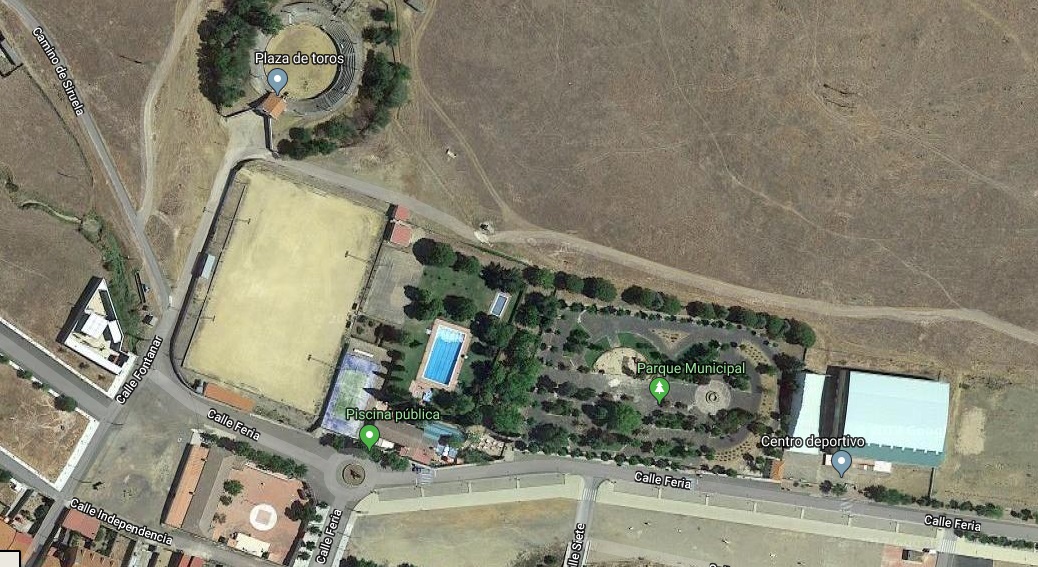 Cifras de alumnos/as: Profesorado Participante:Comunidad educativa:Para la realización de este proyecto vamos a contar con la colaboración directa de las AMPA de Nuestra Señora del Castillo, así como del Ayuntamiento de Chillón al cedernos sus infraestructuras, todo el profesorado de nuestros centros, la asociación de jóvenes de Chillón, la colaboración de los alumnos de los institutos “Picasso” y “Mercurio” de Almadén y a más de 100 colaboradores anónimos entre familiares de los alumnos/as y vecinos del pueblo.c) Planificación y desarrollo del proyecto en sus diferentes actividades y medidas.- Formulación de objetivos:1.- Objetivos Específicos a)  Potenciar la labor de equipo, la reflexión conjunta, el intercambio de ideas, la construcción conjunta de un proyecto común... tanto de profesores/as, como de alumnos/as y padres y madres participantes. b) Fomentar la participación responsable de todos los estamentos de la educación, en un clima de cooperación y respeto mutuo, donde la convivencia pacífica sea nuestra seña de identidad. c) Poner en conocimiento las normas de funcionamiento al iniciarse el proyecto tanto a la comunidad educativa, como participantes y padres. d) Revisar nuestro Proyecto para que en sucesivos años se vaya mejorando, puesto que las Miniolimpiadas van a tener un carácter anual, durante cuatro años.e) Conocer el concepto de Olimpiadas, así como su aplicación a nuestras Miniolimpiadas.f) Conocer y apreciar los valores y las normas de convivencia que prevalecen en los diferentes eventos deportivos.g) Desarrollar y disfrutar del  trabajo individual y de equipo.h)  Potenciar el esfuerzo, la confianza en sí mismo, el juego limpio y el compañerismo.- Actividades planteadas y distribución de responsabilidades:Para las actividades vamos a aprovechar la semana cultural, cada centro educativo realizará actividades orientadas al conocimiento de las Olimpiadas para terminar en nuestras Miniomlipiadas.- Fases: secuenciación y temporalización de las actividades: Para una buena planificación del proyecto hemos creado un calendario de reuniones donde debatiremos las actividades que vamos a realizar en la creación de las Miniolimpiadas, así os lo presentamos de la siguiente forma:Desarrollo del Proyecto:Como hemos remarcado anteriormente el proyecto se va a realizar la primera semana de abril, siendo el culmen de la semana cultural donde  cada centro tratará el tema de la Olimpiadas con especial interés; siendo  las actividades del siguiente tipo:1.- Actividades Previas: Aquí trabajaremos las actividades que se han citado arriba, de color azul, solo se han presentado una representación tipo y tiene el objetivo de motivar a nuestros alumnos para la ejecución de las Miniolimpiadas.2.-Actividades de ejecución: En este ámbito se realizará las Miniolimpiadas en sí, este día se va a dividir en tres fases:	a) Ceremonia de inauguración: Nos presentaremos todos los centros y desfilaremos con las banderas de nuestros colegios.	b) Miniolimpiadas: (Aquí llevaremos a cabo multitud de competiciones y juegos populares, tanto en equipo como de forma individual, teniendo como máxima el juego limpio y el trabajo en equipo.) “Se adjunta todas las actividades en el ANEXO I adjunto al final”.	c) Ceremonia de clausura: Aquí desfilaremos todos y se darán los premios a todos los participantes y ganadores de las pruebas, emplazándonos para el siguiente año.3.- Actividades de evaluación: Aquí estudiaremos todas las encuestas realizadas a familias, alumnos, profesores y asociaciones para intentar mejorar en los siguientes años.d) Estrategias metodológicas a implementar en la mejora de las competencias básicas.e) Presupuesto estimado y detallado para la realización del proyecto.f) Proceso previsto de evaluación del proyecto.g) Revisión de Proyecto:h) HimnoHIMNO MINIOLIMPIADAS 20 DE MARZO 2018COLEGIO NUESTRA SEÑORA VIRGEN DEL CASTILLO- (CHILLÓN)TÚ ERES TU RIVALAmigos y profespreparados yalas miniolimpiadasvan a comenzarNos gusta el deporteme siento felizal jugar unidos¡Qué bello es vivir!Jugando conmigo aprenderásque todas las metascon ganas, esfuerzo y humildadse pueden lograrno importa el final, perder, ganarsi das de ti mismotu mejor versión a los demástú eres tu rivalArriba los brazosvamos a animarlo más importante-espasarlo genialPorque si luchamoscon fuerza y tesónhabremos jugadocon el corazónJugando conmigo aprenderásque todas las metascon ganas, esfuerzo y humildadse pueden lograrno importa el final, perder, ganarsi das de ti mismotu mejor versión a los demástú eres tu rivalNo importa el finalPerder o ganar___________Tú eres tu rival (x5)Música: Carros de Fuego.Letra: Rocío Naranjo ArandaColegioLocalidadNº de alumnosJesús NazarenoAlmadén227 (2 acnee)Hijos de ObrerosAlmadén181 (3 acnee)Nuestra Señora del Castillo Chillón108 (3 acnee)CRA Entre JarasAlmadenejos, Almamillo, Guadalmez, San Benito85 (2 acnee)TOTAL601ColegioLocalidadNº maestrosCreadores/participantesJesús NazarenoAlmadén0/20 Hijos de ObrerosAlmadén0/20Nuestra Señora del Castillo Chillón3/17CRA Entre JarasAlmadenejos, Almamillo, Guadalmez, San Benito0/21TOTAL3/78NombreActividadesRecursosResponsables“Una Biblioteca Olímpica”Los alumnos buscarán en la biblioteca de centro todos los libros que hagan referencia a las Olimpiadas, creando el rincón de las Olimpiadas.Libros.Cartulinas.Mesas.Biblioteca.Tutores/asResponsable de Biblioteca“Un héroe olímpico”Los maestros presentarán un atleta olímpico muy relevante motivando a los niños/as en la búsqueda de su propio héroe olímpico, para ello buscarán información en internet, libros… Crearán un mural sobre él/ella y se lo expondrán a sus compañeros/asInternet, libros, revistas…Cartulinas.Ordenadores.Tutores/asMaestros  de educación física.“Historia de las Olimpiadas”Se realizará un visionado de un Powerpoint  o un video donde se dé un paseo por la historia de las Olimpiadas, desde su nacimiento hasta nuestros días, parándose en los hechos más relevantes que han marcado este evento. Tras el visionado realizarán  un mural sobre el hecho que más le haya gustado.ProyectorCartulinas.Tutores/asMaestros de educación física“El logo y mascota de nuestras Olimpiadas”Se convocarán un concurso entre todos los alumnos para decidir cuál será nuestra mascota y logo.Creación de tribunal que decidirá el campeón/a.Tutores/as.Maestros de educación física.“Miniolipiadas de Montesur”Todos los alumnos/as acudirán al colegio Jesús Nazareno donde se realizarán las siguientes actividadesMaterial deportivo.Tutores/as.Maestros de educación física.MesOctubreNoviembreEneroFebreroMarzoMarzoDía417Semana 16,20Semana del 20, 24Segunda semana de marzoDía 20Tipo de reuniónReunión inicialPresentación de actividadesSelección de actividadesReunión de controlPreparación de las MiniolimpiadasEjecución de las MiniolimpiadasCompetencia Básica.Estrategias metodológicasComunicación lingüísticaOfrecer una variedad de intercambios comunicativos, del uso de las normas que rigen las actividades y del vocabulario específico que las Miniolimpiadas aportan: sin olvidar que nos comunicamos oralmente, leemos y escribimosCompetencia matemática y competencia básica en ciencia y tecnologíaRealizar cálculos, utilizar números, interpretar informaciones, datos y argumentaciones. Realizar razonamientos lógicos.Conocer, practicar y valorar la actividad física como elemento para preservar la salud, adquirir hábitos saludables y mantener y mejorar la condición física.Mejorar sus posibilidades motrices mediante juegos y deportes.Usar responsablemente el medio natural a través de actividades físicas realizadas en la naturaleza.Conocer y desarrollar destrezas , aportando criterios para el mantenimiento y mejora de la condición físicaCompetencia digitalValorar críticamente los mensajes y estereotipos referidos al cuerpo, procedentes de los medios de información y comunicación, que pueden dañar la propia imagen corporalAprender a aprenderPlanificar determinadas actividades físicas a partir de un proceso de experimentación, permitiendo que el propio alumno sea capaz de regular su propio aprendizaje y práctica de la actividad física en su tiempo libre, de forma organizada y estructurada.  Desarrollar un variado repertorio de actividades mediante el conocimiento de sí mismo y de sus propias posibilidades y carencias estableciendo metas alcanzables, cuya consecución genera autoconfianza. Adquirir recursos de cooperación en actividades físicas comunes. Utilizar distintos estilos de aprendizaje para promover la participación del alumno en su propio proceso de aprendizaje.Competencia Social y cívicaFomentar la integración y el respeto, contribuyendo al desarrollo de la cooperación, la igualdad, la solidaridad y el trabajo en equipo.Aceptar las diferencias y limitaciones de los participantes, siguiendo las normas democráticas en la organización del grupo y asumiendo cada integrante sus propias responsabilidades. Conocer y cumplir las normas y reglamentos que rigen las actividades deportivas aceptando los códigos de conducta propios de una sociedadAsumir la convivencia como necesaria para la realización de cualquier evento en nuestras vidas.Sentido de la iniciativa y espíritu emprendedorTomar decisiones con progresiva autonomía en situaciones en las que debe manifestar autosuperación, perseverancia y actitud positiva. Dar protagonismo a aspectos de organización individual y colectiva de las actividades físicas, deportivas y expresivas y en aspectos de planificación de actividades para mejorar su condición físicaConciencia y expresiones culturales.Reconocer y valorar las manifestaciones culturales de la motricidad humana (deportes, juegos tradicionales, actividades expresivas ,danza) y su consideración como parte del patrimonio cultural de los pueblos. Apreciar y comprender el hecho cultural. Explorar y utilizar las posibilidades y recursos expresivos del cuerpo y el movimiento que contribuye a la expresión de ideas y sentimientos de forma creativa. Conocer y valorar las habilidades y manifestaciones lúdicas, deportivas y de expresión corporal propias de otras culturas valorando la diversidad cultural.Tipo de gastoConcepto del gasto.CuantíaAdquisición de bienes de naturaleza corriente o equipamiento no inventariable necesarios para el desarrollo del proyecto.Medallas.Diplomas.Conos.Petos.Materiales necesarios para la ejecución de las pruebas. (silbatos, pelotas, bates…)1200 EurosGastos de naturaleza corriente necesarios para la organización o la participación en eventos de promoción del proyecto de innovación y gastos de transporte derivados de la asistencia a dicho tipo de eventos.Autocares para el trasporte de los alumnos/as.Carteles informativos.Panfletos de información.Material de oficina (Bolígrafos, folios, fotocopias…)1950 eurosGasto para desayuno saludable e hidratación Zumos, frutas, pan, aceite, tomate y agua600 eurosGastos de consumiblesVasos, platos…200 eurosTOTAL	TOTAL	3950 EUROSIndicadores (objetivo asociado)Instrumentos de evaluaciónResponsablesParticipa en juegos y competiciones grupales. (ob.a y g)Observación directa y listado de participación en las actividades.Maestros/as de educación física.Respeta las normas que se aplican en cada uno de los juegos y deportes ya sean individuales o colectivos (ob. b) Observación directa y resumen del documento de incidencias en el juego.Alumnos/as árbitro y maestros/as de educación física.Revisión grupal del proyecto para su mejora (ob.c)Reunión final, memoria del proyecto y cuestionario de satisfacción.Coordinador del proyecto, maestros participantes, familias y alumnos/as.Conoce el concepto de Olimpiada y su adaptación a nuestro entrono. (ob. e)Participación en las actividades previas y observación directa.Todos los maestros y el coordinador de biblioteca de cada centro.Asume los valores propios del juego limpio y las normas de convivencia. (ob. f)Observación directa.Todos los maestros participantes.Se esfuerza para lograr un logro individual y/o colectivo (ob. h)Observación directa y encuesta de participaciónCoordinador y todos los maestros participantes.Nº Edición 01Fecha15/11/201611/12/2017Concepto Creación de proyectoRevisión y mejora del proyecto